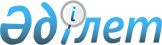 О назначении Абайдильдина Т.Ж. Акимом Восточно-Казахстанской областиУказ Президента Республики Казахстан от 26 февраля 2003 года N 1027      Назначить Абайдильдина Талгатбека Жамшитовича Акимом Восточно-Казахстанской области.       Президент 

      Республики Казахстан 
					© 2012. РГП на ПХВ «Институт законодательства и правовой информации Республики Казахстан» Министерства юстиции Республики Казахстан
				